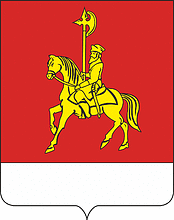 КАРАТУЗСКИЙ РАЙОННЫЙ СОВЕТ ДЕПУТАТОВРЕШЕНИЕ          14.12.2021                           с. Каратузское                             №09-87 Об утверждении порядка определения цены земельного участка, находящегося в муниципальной собственности Муниципального образования «Каратузский район», при заключении договора купли-продажи такого участка без проведения торгов       В соответствии со ст.3.3Федерального Закона «О введении в действие Земельного кодекса Российской Федерации" от 25.10.2001 N 137-ФЗ, пп.3ч.2  ст. 39.4 Земельного кодекса Российской Федерации,  Уставом  Муниципального образования «Каратузский района»,  Каратузский районный Совет депутатов РЕШИЛ:   1.Утвердить  порядок  определения цены земельного участка, находящегося в муниципальной собственности Муниципального образования «Каратузский район», при заключении договора купли-продажи такого участка без проведения торгов согласно приложению.   2. Контроль за исполнением настоящего решения возложить на постоянную депутатскую комиссию по законности и охране  общественного порядка (А.В.Бондарь).     3. Решение вступает в силу в день, следующий за днем его официального опубликования в периодическом печатном издании «Вести муниципального образования «Каратузский район»».                                                                                                              Приложение к  решению                                                                                                        Каратузского районного                                                                                                               Совета депутатов                                                                                                       от 14.12. 2021г. №09-87Порядок определения цены земельного участка, находящегося в муниципальной собственности Муниципального образования «Каратузский район», при заключении договора купли-продажи такого участка без проведения торгов1. При продаже земельных участков, находящихся в муниципальной собственности Муниципального образования «Каратузский район», собственникам зданий, строений, сооружений, расположенных на земельных участках, в случае, если федеральными законами для указанных собственников не установлен иной порядок приобретения земельных участков в собственность, их цена определяется:а) для граждан, являющихся собственниками жилых (части жилого дома), садовых домов, гаражей, расположенных на приобретаемых земельных участках, - в размере 2,5 процента кадастровой стоимости;б) для собственников зданий, строений, сооружений, расположенных на приобретаемых земельных участках, - в размере 2,5 процента кадастровой стоимости земельного участка, если:-в период со дня вступления в силу Федерального закона от 25 октября 2001 года N 137-ФЗ "О введении в действие Земельного кодекса Российской Федерации" до 1 июля 2012 года в отношении таких земельных участков осуществлено переоформление права постоянного (бессрочного) пользования на право аренды;-такие земельные участки образованы из земельных участков, указанных в абзаце втором настоящего подпункта;в) для собственников зданий, строений, сооружений, расположенных на приобретаемых земельных участках и используемых для осуществления хозяйственной деятельности в области обращения с твердыми бытовыми и биологическими отходами, - в размере 2,5 процента кадастровой стоимости земельного участка при условии, что доля выручки от реализации товаров (работ, услуг), созданных (выполненных, оказанных) в результате осуществления деятельности по сбору, транспортировке, сортировке, переработке, обезвреживанию, размещению, утилизации твердых бытовых или биологических отходов, составляет не менее 70 процентов от общего объема выручки от реализации товаров (работ, услуг) в календарном году (на основании первичных учетных документов и документов бухгалтерского учета);г)для иных собственников зданий, строений, сооружений, расположенных на приобретаемых земельных участках, - в размере 15 процентов кадастровой стоимости земельного участка.     2.Цена земельного участка, указанная в подпункте "а" пункта 1 настоящего  порядка определения цены земельного участка, находящегося в муниципальной собственности Муниципального образования «Каратузский район», при заключении договора купли-продажи такого участка без проведения торгов, применяется в пределах максимальных размеров земельных участков, установленных правилами землепользования и застройки муниципального образования  для соответствующего вида разрешенного использования, а при их отсутствии - в пределах максимальных размеров земельных участков, определенных в статье 15 Закона Красноярского края от 04.12.2008 N 7-2542 "О регулировании земельных отношений в Красноярском крае" (далее-Закон) (для гаража - не более 30 квадратных метров). В отношении той части земельного участка, которая превышает указанные размеры, применяется цена, определенная в подпункте "г" пункта 1 настоящего Порядка определения цены земельного участка, находящегося в муниципальной собственности Муниципального образования «Каратузский район», при заключении договора купли-продажи такого участка без проведения торгов.   3.В случае, если на земельном участке, расположенном в границах населенного пункта и предназначенном для ведения сельскохозяйственного производства, отсутствуют здания или сооружения и такой земельный участок предоставлен сельскохозяйственной организации или крестьянскому (фермерскому) хозяйству на праве постоянного (бессрочного) пользования или на праве пожизненного наследуемого владения, указанные лица вправе приобрести земельный участок в собственность по цене в размере 15 процентов его кадастровой стоимости.Арендатор земельного участка, который предоставлен из земель населенного пункта и предназначен для ведения сельскохозяйственного производства и на котором отсутствуют здания или сооружения, вправе приобрести такой земельный участок в собственность по цене, установленной в абзаце первом настоящего пункта, в случае, если право аренды этого арендатора возникло в результате переоформления права постоянного (бессрочного) пользования или права пожизненного наследуемого владения таким земельным участком на право аренды  4.В случае заключения без проведения торгов договора купли-продажи в отношении земельного участка, не указанного в пунктах 1 и 2 настоящего Порядка определения цены земельного участка, находящегося в муниципальной собственности Муниципального образования «Каратузский район», цена такого земельного участка определяется на основании отчета независимого оценщика, составленного в соответствии с законодательством Российской Федерации об оценочной деятельности.      В случае, если цена земельного участка, определенная на основании отчета независимого оценщика, превышает его кадастровую стоимость, цена такого земельного участка устанавливается в размере его кадастровой стоимости.Председатель районного Совета депутатов____________ Г.И. Кулакова      Глава района      _____________ К.А. Тюнин